SUBJECT LINE: Uprise Health EAP launching today[insert your logo banner + 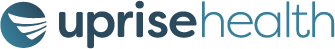 I’m glad to announce that the Uprise Health employee assistance program is launching today. I’ll be using the program myself, and I look forward to hearing about your experiences with it. To access the member website:Go to the Uprise Health website https://members.uprisehealth.com/Sign-in using our company’s access code: [insert access code]What is the Uprise Health Program?Uprise Health offers an EAP that provides comprehensive EAP services for employees and their families. These services include:Confidential Counseling: Up to [X] face-to-face, video, or telephonic counseling sessions.24-hour Crisis Help: Toll-free access for you or a family member when experiencing a crisis.Financial Support: 30 days of access to a financial expert who will work with you with financial stability by identifying financial goals, assessing your current financial situation, and providing a detailed action plan.Legal Services: One 30-minute legal consultation for each separate personal legal matter at no cost, and a 25% reduction from the normal hourly rate if you retain an attorney or mediator.  Legal services cannot be used for employer related issues.Child and Parenting Services: Get resources and support on parenting, school issues, adoption, daycare, and more.Adult and Eldercare Services: Get assistance finding quality services including transportation, meals, activities, daytime care, housing, and more.Online Work-Life Resource Portal: Access resources on-demand that cover a wide variety of work-life issues from stress and personal growth to recent events and recipes.Have a look at the EAP overview video here for a better understanding of how all the aspects of the program works.If you would like to sign up for the Uprise Health newsletter, sign up with this newsletter form.Confidentiality
Uprise Health is a confidential service. They provide de-identified outcome reports but never information that can identify a single employee.Best,[Insert signature]